Задание с элементами исследования по теме «Животные» (7 класс)Перечислите известные вам виды животных ХМАОКакие из видов животных занесены в Красную книгуПитание животных (летний и зимний период) Проведите анкетирование по 7-м классам на тему «Информированность экологии ХМАО»Составьте обращение к органам власти по усилению мер охраны Красно-книжных видов.Подготовьте презентацию к своему выступлению.Какие животные представлены на картинках?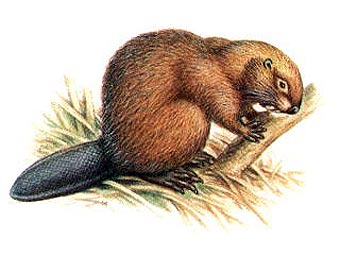 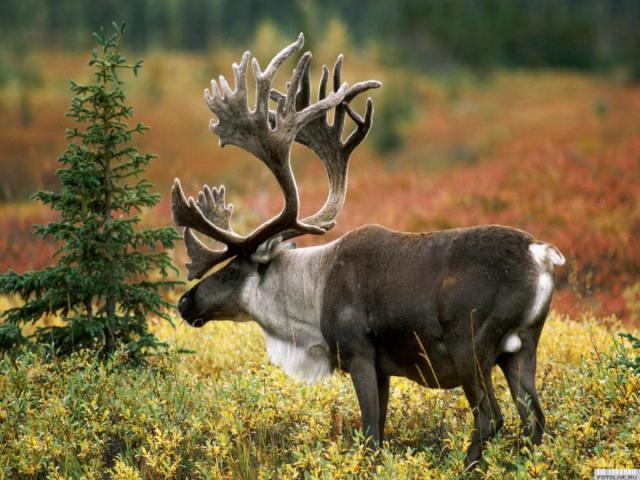 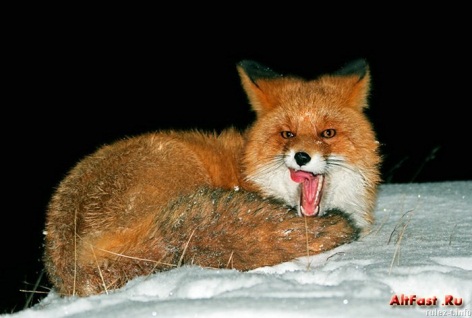 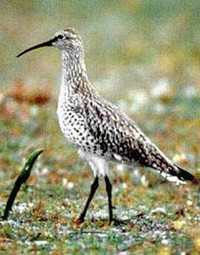 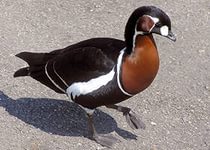 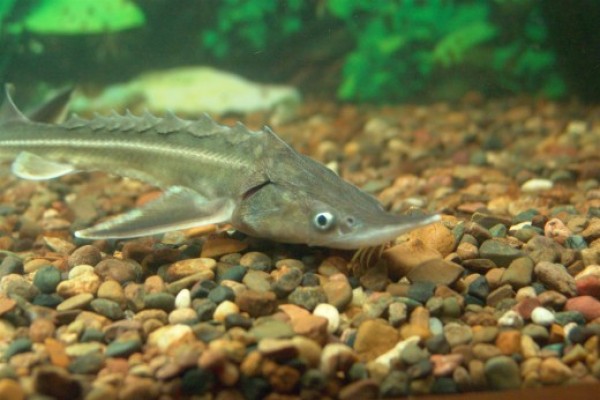 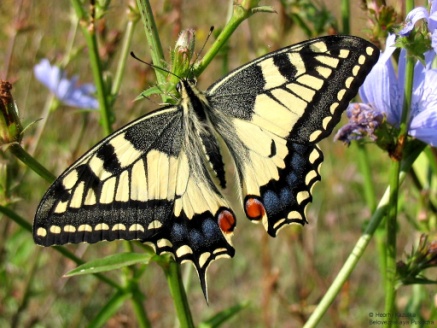 